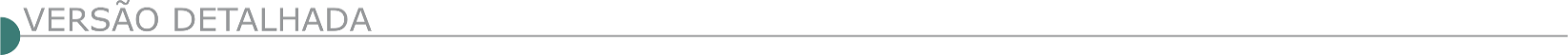 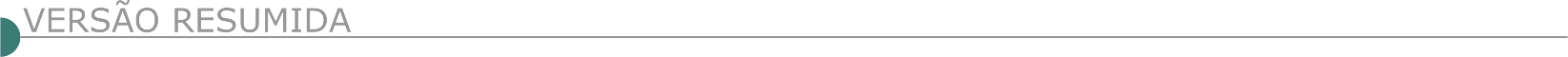 ESTADO DE MINAS GERAISPREFEITURA MUNICIPAL DE ALFENAS - TOMADA DE PREÇO N° 002/2023Objeto: Reforma do Parque Municipal Manoel Pedro Rodrigues. A data de abertura do certame será dia 02/05/2023, às 14:00 horas. O Edital completo estará disponível na Divisão de Licitação desta Prefeitura à Rua João Luiz Alves nº 181, ou pela internet no endereço: www.alfenas.mg.gov.br.PREFEITURA MUNICIPAL DE ARAÇUAÍ - RETIFICAÇÃO - TOMADA DE PREÇO N° 06/2023Objeto: Execução de reforma das UBS’s Baixa quente, Entre Bairros, Machados, Neves, Nova Esperança, Pipoca, Renascer e Schnnor. Altera a Planilha Orçamentária de Custos, Cronograma Físico-Financeiro e a data de abertura dos envelopes para o dia 25/04/2023 às 09:00 horas. As demais cláusulas ficam inalteradas. Maiores informações pelo site https://www.aracuai.mg.gov.br/.PREFEITURA MUNICIPAL DE BELO ORIENTE - CONCORRÊNCIA Nº 02/2023Objeto: Execução da obra de Ampliação e Reforma da Sede Administrativa da Prefeitura Municipal de Belo Oriente/MG. Abertura das propostas será no dia 10/05/2023 às 09:00 horas. O Edital poderá ser repassado via e-mail mediante solicitação: licitacao@belooriente.mg.gov.br, ser retirado no site: www.belooriente.mg.gov.br, ou na Assessoria Técnica de Licitações da PMBO. Telefone: (31) 3258-2807, (31) 9-9781-1703.PREFEITURA MUNICIPAL DE BETIM - ECOS - EMPRESA DE CONSTRUÇÕES, OBRAS, SERVIÇOS, PROJETOS, TRANSPORTES E TRÂNSITO DE BETIM - RDCI N º 001/2023Objeto: Elaboração de projetos e execução das obras da UPA Teresópolis e Reforma e Ampliação do Anexo de Apoio CTI 40 leitos localizado no Hospital Regional”, no município de Betim – MG, conforme edital e anexos. Abertura marcada para as 10:00 horas, do dia 05 de maio de 2023. Os interessados poderão obter a íntegra do Edital e seus Anexos, através dos sites: http://www.betim.mg.gov.br/licitacao.PREFEITURA MUNICIPAL DE BRASÍLIA DE MINAS - TOMADA DE PREÇO N° 03/2023 Objeto:  Execução de construção de praça pública. Altera-se os itens 2.2 e 8.3.2 do edital, a planilha orçamentária e o cronograma físico-financeiro. Nova data de sessão: 25/04/2023 às 08:30 horas. Edital site www.brasiliademinas.mg.gov.br e e-mail licitacao@brasiliademinas.mg.gov.br.PREFEITURA MUNICIPAL DE BRUMADINHOCONCORRÊNCIA Nº 14/2022Objeto:  Reforma e revitalização da praça do Bairro José Henriques. Fica em aberto o prazo para apresentação de peças recursais. Maiores informações pelo site https://brumadinho.mg.gov.br/.CONCORRÊNCIA Nº 14/2023Objeto: Execução de Obra Construção do Centro Administrativo. Maiores informações pelo site https://brumadinho.mg.gov.br/.PREFEITURA MUNICIPAL DE CAPINÓPOLIS - TOMADA DE PREÇO N° 002/2023Objeto: Execução de serviços de recapeamento e pavimentação asfáltica em ruas e avenidas deste Município dividida em lotes na forma discriminada a seguir: Lote 1: Recapeamento asfáltico, sinalização e sarjetas em ruas e avenidas do município de Capinópolis, firmado entre o Estado de Minas Gerais por intermédio da Secretaria de Estado de Governo e o Município de Capinópolis. Lote 2: Pavimentação asfáltica, drenagem superficial e sinalização em ruas e avenidas do município de Capinópolis, firmado entre o Estado de Minas Gerais por intermédio da Secretaria de Estado de Governo e o Município de Capinópolis. A CPL comunica para conhecimento dos interessados e licitantes participantes que a abertura dos envelopes de nº 04 - Proposta Comercial será às 13:00 horas do dia 12/04/2023, na Sala de Licitações desta Prefeitura.PREFEITURA MUNICIPAL DE CONCEIÇÃO DO MATO DENTRO - PREGÃO ELETRÔNICO Nº 012/2023Objeto: Execução de serviços de transporte e disposição final de resíduos sólidos urbanos em aterro sanitário licenciado em outro município pelo prazo de 06 meses, em atendimento às demandas da Secretaria Municipal de Meio Ambiente e Gestão Urbana, do município de Conceição do Mato Dentro/MG. Dia da abertura: 20 de abril de 2023, às 09:00 horas no site https://licitar.digital/. Maiores informações pelo telefone (31) 3868-2398 - Edital disponível no site oficial do Município www.cmd.mg.gov.br. PREFEITURA MUNICIPAL DE CORONEL FABRICIANOTOMADA DE PREÇOS Nº 003/2023Objeto: Construção de Unidade Básica de Saúde no Bairro Silvio Pereira II, no Município de Coronel Fabriciano/MG. Data da Abertura: 26/04/2023 às 14:00 horas. O Edital poderá ser retirado pelo Portal da Transparência no site www.fabriciano.mg.gov.br. Outras informações poderão ser obtidas no Setor de Licitações – Praça Luís Ensch, nº 64, 2º andar – Sala 219, Centro – Coronel Fabriciano/MG ou através dos telefones 31-3406-7540, 7452 e e-mail: licitacao@fabriciano.mg.gov.br.TOMADA DE PREÇOS Nº 004/2023Objeto: Construção de Unidade Básica de Saúde no Bairro Universitário, no Município de Coronel Fabriciano/ MG. Data da Abertura: 27/04/2023 às 14:00 horas. O Edital poderá ser retirado pelo Portal da Transparência no site www.fabriciano.mg.gov.br. Outras informações poderão ser obtidas no Setor de Licitações – Praça Luís Ensch, nº 64, 2º andar – Sala 219, Centro – Coronel Fabriciano/MG ou através dos telefones 31-3406-7540, 7452 e e-mail: licitacao@fabriciano.mg.gov.br.TOMADA DE PREÇOS Nº 005/2023Objeto: Construção de Unidade Básica de Saúde no Bairro Manoel Maia, no Município de Coronel Fabriciano/MG. Data da Abertura: 28/04/2023 às 14:00 horas. O Edital poderá ser retirado pelo Portal da Transparência no site www.fabriciano.mg.gov.br. Outras informações poderão ser obtidas no Setor de Licitações – Praça Luís Ensch, nº 64, 2º andar – Sala 219, Centro - Coronel Fabriciano/MG ou através dos telefones (31) 3406-7540, 7452 e e-mail: licitacao@fabriciano.mg.gov.br. CONCORRÊNCIA PÚBLICA Nº 001/2023Objeto: Execução de serviços continuados de manutenção e execução de pavimento em piso intertravado e paralelepípedo, meios-fios e sarjetas em diversas ruas do Município de Coronel Fabriciano, inclusive na área rural e Estrada Serra dos Cocais, em atendimento à Secretaria de Governança de Obras e Serviços Urbanos, tendo como fonte de receita, Transferências da União Referentes a Compensações Financeiras. Abertura dia 11/05/2023 às 14:00 horas. Os envelopes deverão ser protocolados até às 13:45 horas do mesmo dia. O Edital poderá ser retirado no Portal da Transparência pelo site www.fabriciano.mg.gov.br. Para dúvidas e esclarecimentos disponibilizamos os telefones (31) 3406-7540, 7452 e o e-mail: licitacao@fabriciano.mg.gov.br. CONCORRÊNCIA PÚBLICA Nº 002/2023Objeto: Execução de serviços de drenagem, com seus respectivos serviços correlatos e necessários para rede pluvial do Município de Coronel Fabriciano, inclusive em área rural e Estrada dos Cocais em diversas ruas do Município de Coronel Fabriciano, inclusive na área rural e Estrada Serra dos Cocais, em atendimento à Secretaria de Governança de Obras e Serviços Urbanos. Abertura dia 12/05/2023 às 14:00 horas. Os envelopes deverão ser protocolados até às 13:45 horas do mesmo dia. O Edital poderá ser retirado no Portal da Transparência pelo site www.fabriciano.mg.gov.br. Para dúvidas e esclarecimentos disponibilizamos os telefones (31)3406-7540, 7452 e o e-mail: licitacao@fabriciano.mg.gov.br.PREFEITURA MUNICIPAL DE CRISTIANO OTONITOMADA DE PREÇOS Nº 06/2023Objeto: Cobertura da quadra esportiva localizada à Rua inocência Borges, nº 03, Bairro Centro, Cristiano Otoni-MG. Dia 26/04/2023 às 09:00 horas. Edital disponível em www.cristianootoni.mg.gov.br.TOMADA DE PREÇOS Nº 07/2023Objeto: Calçamento com pedras nos morros de diversas estradas vicinais do município de Cristiano Otoni - MG. Dia 26/04/2023 às 11:00 horas. Edital disponível em www.cristianootoni.mg.gov.br. PREFEITURA MUNICIPAL DE DIVINÓPOLIS - TOMADA DE PREÇO Nº 09/2023Objeto: Execução das obras de drenagem e pavimentação poliédrica de via no bairro Floramar no município de Divinópolis/ MG. A abertura dos envelopes dar-se-á no dia 27 de abril de2023 às 09:00 horas, na sala de licitações desta Prefeitura. O edital em seu inteiro teor estará à disposição dos interessados no site: www.divinopolis.mg.gov.br. Informações e esclarecimentos poderão ser obtidos pelos telefones (37) 3229-8127 / 3229-8128.PREFEITURA MUNICIPAL DE ENGENHEIRO NAVARRO - TOMADA DE PREÇO Nº 001/23Objeto: Serviços de pavimentação asfáltica em CBUQ na estrada rural de acesso a Comunidade São Norberto, no valor total estimado de R$ 2.120.496,66. Critério de julgamento será o de menor preço por empreitada global. Entrega dos envelopes: até as 08:10 horas do dia 24/04/2023. Abertura dos envelopes: 08:10 horas do dia 24/04/2023. Edital disponível no site: www.engenheironavarro.mg.gov.br.PREFEITURA MUNICIPAL DE ERVÁLIA - PREGÃO PRESENCIAL Nº 040/2023Objeto: Prestações de serviços de calçamento por M² em logradouros públicos a serem definidos pelo município. O Edital poderá ser retirado no site: www.ervalia.mg.gov.br. Informações pelo telefone (32) 3554-1124.PREFEITURA MUNICIPAL DE GUANHÃES - PREGÃO PRESENCIAL Nº 013/2023Objeto: manutenção e reforma. Data da Sessão: 24/04/2023 às 09:00 horas. Maiores informações no Setor de Licitação, na sede da Prefeitura Municipal de Guanhães ou pelo telefone (33) 3421-1501, das 13:30 horas às 17:00 horas, horas ou no site www.guanhaes.mg.gov.br.PREFEITURA MUNICIPAL DE GUARACIAMA - TOMADA DE PREÇOS Nº. 003/2023Objeto: Execução de calçamento em bloquete em diversas ruas do município. Data de realização: 25/04/2023 as 09:00 horas, na sala de licitações. Retirada de edital e seus anexos pelo site: www.guaraciama.mg.gov.br.PREFEITURA MUNICIPAL DE IJACI - TOMADA DE PREÇOS Nº 002/2023Objeto: Reforma da praça pública da Nova Pedra Negra do Município de Ijaci/MG, em atendimento à solicitação da Secretaria Municipal de Desenvolvimento Urbano, com fornecimento de material, equipamentos e mão de obra. Valor estimado: R$ 260.567,67. Data: 05/04/2023 às 14:00 horas. PREFEITURA MUNICIPAL DE JOÃO MONLEVADE - CONCORRÊNCIA Nº 06/2023Objeto: Construção de UBS TIPO III e Ceo Antônio Gonçalves em João Monlevade/ MG. Data de abertura: 10/05/2023 às 08:30 horas. Edital disponível no site do município www.pmjm.mg.gov.br. Mais informações: (31) 3859-2526.PREFEITURA MUNICIPAL DE JUIZ DE FORA - TOMADA DE PREÇOS Nº 015/2022 Objeto: Execução de Reforma do Centro de Especialidades Norte. Data: 26/04/202. Hora: 09:30 horas. Local de obtenção do edital: O Edital completo poderá ser obtido pelos interessados na subsecretaria, em arquivo digital, mediante entrega de um pen-drive, de segunda a sexta-feira, no horário de 14:30 às 17:30 horas ou pelo endereço eletrônico https://www.pjf.mg.gov.br/secretarias/cpl/editais/outras_modalidades/2023/index.php. O edital poderá ainda ser solicitado através do link https://juizdefora.1doc.com.br/b.php?pg=wp/wp&itd=5&iagr=19121. Quaisquer dúvidas poderão ser protocoladas, assim como serão respondidas através do referido link do Plataforma Ágil.PREFEITURA MUNICIPAL DE LAGOA DOURADA - TOMADA DE PREÇOS Nº 04/2023Objeto: Execução de construção de escola. A sessão de habilitação será às 09:30 horas do dia 27/04/2023. Edital disponível www.lagoadourada.mg.gov.br.PREFEITURA MUNICIPAL DE LAGOA SANTA - CONCORRÊNCIA PÚBLICA 008/2023Objeto: Construção de 30 casas populares com recurso oriundos do repasse do estado em função do acordo judicial do rompimento da barragem de Brumadinho e com recurso próprio do Município de Lagoa Santa/MG, para o dia 09/05/2023 às 09:30 horas, com recebimento dos envelopes até 09:00 horas. O edital na íntegra está disponível na Rua São João, 290 – Centro, no horário de 12:00 às 17:00 horas ou no site www.lagoasanta.mg.gov.br. PREFEITURA MUNICIPAL DE MONTALVÂNIA - TOMADA DE PREÇOS Nº 009/2023Objeto: Execução de obra de Pavimentação Asfáltica no Bairro Guarabira e no bairro Novo Horizonte. Abertura: Dia 27/04/2023, 08:00 horas. Informações: (38) 3614-1537, 3614-1429. E-mail licitacao@montalvania.mg.gov.br ou na sede do Município, situado Av. Confúcio, n°1150 – Centro – Montalvânia/MG, no horário das 07:00 às 17:00 horas. PREFEITURA MUNICIPAL DE NANUQUE - TOMADA DE PREÇOS Nº 003/2023Objeto: Recuperação de pavimentos, operação tapa buraco com a aplicação de PMF inclusive pintura de ligação e usinagem, execução de lombadas, recuperação de pavimentos com blocos sextavados, pedra irregular e paralelepípedo e nivelamento em diversos logradouros no município de Nanuque/MG. A sessão será realizada no dia às 9:00 horas do dia 27/04/2023. O Edital poderá ser obtido no endereço www.nanuque.mg.gov.br. PREFEITURA MUNICIPAL DE NOVA RESENDE TOMADA DE PREÇOS Nº 5/2023 Objeto: Pavimentação asfáltica em CBUQ de trecho que liga Nova Resende até o distrito de Petúnia. Realização: 20/04/2023, na sala de licitação ao lado da sede da Prefeitura, localizada a Rua Coronel Jaime Gomes, 80, Fundos, centro em Nova Resende, sendo a partir das 12:00 horas. Dúvidas poderão ser esclarecidas através do e-mail licitacao@novaresende.mg.gov.br ou pelo telefone (35) 3562-3750.TOMADA DE PREÇOS Nº 06/23Objeto: Pavimentação asfáltica de um trecho da estrada que liga Nova Resende/MG até Conceição Aparecida, com recursos do Emenda Parlamentar Nº95.964 de Antônio Carlos Arantes –Transferência Especial. Realização:25/04/2023 às 13:00 horas, na sala ao lado da sede da Prefeitura, Rua Coronel Jaime Gomes, 80, Fundos, centro em Nova Resende. O edital será no site www.novaresende.mg.gov.br. Dúvidas pelo e-mail licitacao@novaresende.mg.gov.br ou pelo telefone (35) 3562-3759.PREFEITURA MUNICIPAL DE PASSOS - CONCORRÊNICA Nº 5/2023Objeto: Execução do Cemei São Luiz De Monfort. O recebimento e a abertura dos envelopes será às 09:00 horas do dia 23/05/2023. O Edital poderá ser adquirido no site http://passosportaltransparencia.portalfacil.com.br/.PREFEITURA MUNICIPAL DE PEDRO TEIXEIRATOMADA DE PREÇO Nº 006/2023Objeto: Execução de obra de Pavimentação de Vias Rurais, Execução de Calçamento em bloquetes sextavado de Vias Rurais, até as 13:00 horas, do dia 25/04/2023. As informações sobre o edital estão à disposição dos interessados com a CPL, à Rua Prof. João Lins N.º 447, Centro, Pedro Teixeira/MG, através do telefone: (32) 3282-1109 ou (32) 3282 - 1129 ou no e-mail licitacao@pedroteixeira.mg.gov.br. TOMADA DE PREÇO Nº 004/2023Objeto: Execução de obra de Pavimentação de Vias Públicas, Execução de alçamento em bloquetes sextavado, na Comunidade do Fumal, até as 09:00 horas, do dia 25/04/2023. As informações sobre o edital estão à disposição dos interessados com a L, à ua rof. João Lins N.º 447, Centro, Pedro Teixeira/MG, através do telefone: (32) 3282- 1109 ou (32) 3282 - 1129 ou no e-mail licitacao@pedroteixeira.mg.gov.br.PREFEITURA MUNICIPAL DE PIEDADE DE CARATINGA - TOMADA DE PREÇOS N° 004/2023Objeto: Execução de obra de drenagem e pavimentação de Serra Da Estrada do Córrego dos Sabinos, zona rural do Município de Piedade de Caratinga. Abertura: 24/04/2023 às 09:00 horas. O edital encontra-se à disposição na sede da Prefeitura e no site oficial. Mais informações no (33) 3323-8000 / 8900.PREFEITURA MUNICIPAL DE POUSO ALEGRE - TOMADA DE PREÇOS Nº 04/2023Objeto: Reforma e ampliação da cobertura do terminal rodoviário de Pouso Alegre/MG. A sessão pública será realizada no dia de 27 abril de 2023 as 09:00 horas. O valor total estimado para a execução do objeto é de R$ 886.997,24 de acordo com planilha orçamentária disponibilizada no site https://pousoalegre.mg.gov.br/licitacao.asp. O edital e seus anexos poderão ser consultados e obtidos gratuitamente em dias úteis e em horário comercial mediante a apresentação de PEN DRIVE, para cópia do arquivo e no site da prefeitura www.pousoalegre.mg.gov.br. Mais informações: (35) 3449- 4023 ou e-mail: editaispmpa@gmail.com.PREFEITURA MUNICIPAL DE PRESIDENTE JUSCELINO - TOMADA DE PREÇOS Nº 003/2023Objeto: Contratação de empresa para implantação de praça na rua Amazonas, s/n, Presidente Juscelino/MG, bem como implantação de praça na Raiz, Comunidade da Raiz, Zona Rural, Presidente Juscelino/MG, que às 09:00 horas do dia 26 de abril de 2023, no Prédio da Prefeitura Municipal. Edital e maiores informações com a Presidente da Comissão de Licitação, pelo telefone (38) 3724-1239 ou e-mail: licitacao@presidentejuscelino.mg.gov.br.PREFEITURA MUNICIPAL DE RIO ESPERA - PREGÃO ELETRÔNICO Nº 17/2023Objeto: Prestação de serviços de coleta, transporte e destinação final ambientalmente correta dos resíduos Classe I, no dia 25/04/2023 às 09:00 horas. Edital poderá ser examinado e solicitado no setor de licitações do Município e, ainda, no portal www.bll.org.br. Maiores informações pelo telefone: (31) 3753.1254, e-mail: licitacoesrioespera@gmail.com.PREFEITURA MUNICIPAL DE RIO PARANAÍBA - PREGÃO PRESENCIAL Nº 006/2023Objeto: Execução da obra de adequação, reforma e ampliação das novas instalações do Hospital Municipal De Rio Paranaíba/MG. Abertura: 20/04/2023 às 13:00 horas. Abertura: 09/05/2023 às 13:00 horas. Maiores informações podem ser obtidas através do e-mail licitacao@rioparanaiba.mg.gov.br.PREFEITURA MUNICIPAL DE SANTA LUZIA - PREGÃO ELETRÔNICO-SRPObjeto: Execução de serviços de manutenção preventiva, corretiva e conservação das edificações hospitalares, dos prédios próprios municipais e dos locados que estiverem sob responsabilidade da administração. Abertura da sessão: 20/04/2023 às 09:00 horas. Edital disponível no portal https://www.gov.br/compras/pt-br.PREFEITURA MUNICIPAL DE SANTANA DO PARAÍSORETIFICAÇÃO - CONCORRÊNCIA Nº 4/2023Objeto: Pavimentação asfáltica em concreto betuminoso usinado a quente (C.B.U.Q), drenagem pluvial e contenção para a Rua Suíça, a serem executadas na cidade de Santana do Paraíso - MG. Houve correção de erro material no Edital, disponível no endereço eletrônico: www.santanadoparaiso.mg.gov.br. Informações complementares: (31)3251-5448.CONCORRÊNCIA Nº 005/2023Objeto: Obras de Drenagem Pluvial e Pavimentação do tipo intertravado com bloco sextavado de 25 por 25 cm, espessura de 8cm, drenagem pluvial e contenção em trechos do bairro Alto Santana, a serem executadas na cidade de Santana do Paraíso - MG. Abertura dia 10/05/2023 às 13:00 horas. Retirada do edital no endereço eletrônico: www.santanadoparaiso.mg.gov.br. Informações complementares: (31) 3251-5448. CONCORRÊNCIA Nº 006/2023Objeto: Obra de pavimentação asfáltica em concreto betuminoso usinado a quente (C.B.U.Q), para a rua João Matias de Oliveira, a ser executada na cidade de Santana do Paraíso/MG. Abertura dia 11/05/2023 às 13:00 horas. Retirada do edital no endereço eletrônico: www.santanadoparaiso.mg.gov.br. Informações complementares: (31) 3251-5448.PREFEITURA MUNICIPAL DE SÃO FÉLIX DE MINAS - RETIFICAÇÃO - TOMADA DE PREÇOS N° 06/2023Objeto: Construção de muro de contenção, na Escola Municipal Professor Antônio Pascoal. A abertura passará para 21/04/2023, às 09:00 horas, na sede da Pref. R. Frei Inocêncio, 236, Centro. Informações sobre o edital nos dias 06/04/2023 à 21/04/2023, das 08:00 às 11:00 horas e de 12:30 às 16:00 horas ou pelo telefone (33) 3246-9106 / licitacao@saofelixdeminas.mg.gov.br.PREFEITURA MUNICIPAL DE SÃO GONÇALO DO RIO ABAIXO - TOMADA DE PREÇOS 04/2023Objeto: Execução de muros de arrimo em diversas localidades do município de São Gonçalo do Rio Abaixo. As propostas deverão ser entregues até às 09:00 horas do dia 03/05/2023. A abertura dos envelopes será realizada, a partir das 09:00 horas, no mesmo dia e local no Setor de Licitações da Prefeitura Municipal – Rua Henriqueta Rubim, N.º 27 – Centro – S.G.R.A. O Edital completo poderá ser obtido no site http://www.saogoncalo.mg.gov.br/licitacoes.PREFEITURA MUNICIPAL DE SÃO TIAGO - TOMADA DE PREÇOS 004/2023Objeto: Execução de serviços de infraestrutura urbana, pavimentação em blocos de concreto, na via Governador Valares – 2ª Etapa. Prazo para Cadastro até 20/04/2023. O recebimento dos envelopes de Habilitação e Proposta será no dia 25/04/2023 até às 13:30 horas com abertura da sessão às 14:00 horas do mesmo dia. Informações (32) 3376 2800. O edital e seus anexos encontram-se disponível no site: www.saotiago.mg.gov.br. PREFEITURA MUNICIPAL DE VAZANTETOMADA DE PREÇOS Nº 10/2023Objeto: Execução de Serviços de reforma da Unidade Básica De Saúde - Novo Horizonte, coordenadas geográficas: -17.996472, -46.901528 e Reforma Da Unidade Básica De Saúde - Serra Dourada, coordenadas geográficas: -17.99080, -46.89788. Protocolo dos envelopes: até as 14:00 horas do dia 25/04/2023, no setor de protocolo. Abertura e Julgamento: dia 25/04/2023às 14:10 horas. O edital na íntegra está disponível no site https://www.vazante.mg.gov.br/editais-e-licitacoes.TOMADA DE PREÇOS Nº 09/2023Objeto: Construção civil para execução de Obras de ampliação e reforma do prédio da Policlínica Municipal. Protocolo dos envelopes: até as 14:00 horas do dia 24/04/2023, no setor de protocolo. Abertura e Julgamento: dia 24/04/2023 às 14:10 horas. O edital na íntegra está disponível no site https://www.vazante.mg.gov.br/editais-e-licitacoes. ESTADO DO ESPÍRITO SANTOSESC - SERVIÇO SOCIAL DO COMÉRCIO - CONCORRÊNCIA Nº 5/2023Objeto: Construção de anexo ao Centro de Vivência, localizado no Centro de Turismo Social e Lazer de Domingos Martins - CTSLDM, incluindo cozinha de apoio e um deck estrutural, visando a ampliação de espaço e realização de eventos de grande porte, tomando por base os projetos, memorial descritivo e caderno de especificações técnicas e planilhas que se complementam, entre outros, tudo em conformidade com os demais documentos deste Edital e seus anexos. Data e horário de recebimento e abertura das propostas: 24/04/2023 às 14:00 horas. Local: Praça Misael Pena, 54 - 2º Andar - Sala de Licitações - Parque Moscoso - Vitória / ES, CEP: 29.018-300. O Edital e seus anexos com todas as informações podem ser retirados gratuitamente no endereço eletrônico http://sesc-es.com.br/licitacoes/. Informações pelos telefones (27) 3232-3124/3232-3109.ESTADO DA BAHIADNIT - SUPERINTENDÊNCIA REGIONAL NA BAHIA - PREGÃO ELETRÔNICO Nº 148/2023 Objeto: Execução dos serviços de manutenção de 26 (vinte e seis) Obras de Arte Especiais localizadas em rodovias federais sobre jurisdição da Unidade Local (ver tabela 1 - Termo de Referência), no âmbito do PROARTE. Edital: 06/04/2023 das 08:00 às 12:00 horas e das 13:00 às 17:00 horas. Endereço: Rua Artur Azevedo Machado 1225 3º Andar, Stiep - Salvador/BA ou https://www.gov.br/compras/edital/393027-5-00148-2023. Entrega das Propostas: a partir de 06/04/2023 às 08:00 horas no site www.gov.br/compras. Abertura das Propostas: 19/04/2023 às 11:00 horas no site www.gov.br/compras. ESTADO DO CEARÁDNIT - SUPERINTENDÊNCIA REGIONAL NO CEARÁ - REABERTURA - PREGÃO Nº 105/2023Objeto: Execução dos serviços de implantação e manutenção de Dispositivos de Segurança e de Sinalização Rodoviária, no âmbito do Programa BR-LEGAL 2, nas rodovias BR-020/CE, BR-116/CE, BR-122/CE, BR222/CE, BR-226/CE, BR-230/CE, BR-304/CE, BR-402/CE, BR-403/CE e BR-404/CE, subdividido em 05 lotes, totalizando 2.143,70 km. Novo Edital: 06/04/2023 das 08:00 às 12:00 horas e de 13:30 às 17:30 horas. Endereço: Km 06 da Rod Br 116 Cajazeiras - FORTALEZA – CE. Entrega das Propostas: a partir de 06/04/2023 às 08:00 horas no site www.comprasnet.gov.br. Abertura das Propostas: 19/04/2023, às 09:30 horas no site www.comprasnet.gov.br.ESTADO DO PARÁSECRETARIA DE ECONOMIA E FINANÇAS E ADMINISTRAÇÃO DA AERONÁUTICA - DIRETORIA DE ADMINISTRAÇÃO DA AERONÁUTICA - GRUPAMENTO DE APOIO DE BELÉM - CONCORRÊNCIA Nº 1/2023Objeto: Execução de obras da Via de Acesso do pátio de aeronaves e obra de pavimentação asfáltica no Novo Pátio e Táxi do aeroporto de Alcântara-MA. Edital: 06/04/2023 das 08:00 às 12:00 horas e das 14:00 às 17:59 horas. Endereço: Av Júlio Cesar S/n , B. Souza, Souza - Belém/PA ou https://www.gov.br/compras/edital/120628-3-00001-2023. Entrega das Propostas: 08/05/2023 às 10:00 horas. Endereço: Av Júlio Cesar S/n , B. Souza, Souza - Belém/PA.ESTADO DA PARAÍBACAGEPA - COMPANHIA DE ÁGUA E ESGOTOS DA PARAÍBA - LICITAÇÃO LRE EL Nº 12/2023Objeto:  Conclusão do sistema de esgotamento sanitário - Ses De Cabedelo (See 4a - bacias d, e e g), no estado da Paraíba, que no dia 09 de maio de 2023, às 10:00 horas. Adquirir o edital ou obter informações na CAGEPA Central, localizada a Av. Feliciano Cirne, 220, bairro de Jaguaribe, na cidade de João Pessoa, Estado da Paraíba. Telefone/fax: (83) 3218-1292. E-mail: cpl@cagepa.pb.gov.br. O Edital poderá ser retirado nos sites www.cagepa.pb.gov.br e www.licitacoes-e.com.br.ESTADO DE SÃO PAULODAEE - DEPARTAMENTO DE ÁGUAS E ENERGIA ELÉTRICACONCORRÊNCIA INTERNACIONAL Nº 001/DAEE/2023/DLCObjeto:  Execução das obras e serviços relativos à construção do sistema de coleta, afastamento e tratamento de esgoto do município de Amparo - SP. Prazo de execução: O prazo de execução das obras será de 18 meses a partir da data da ordem de serviço. Valor estimado: O valor total da referida obra foi estimado em R$ 161.925.314,18, para o exercício de 2023 e 2024. Encerramento: Os envelopes de nº 1 (Proposta de Preços) e nº 2 (Documentos de Habilitação), deverão ser entregues no Protocolo Geral do DAEE, sito na rua Boa Vista, 175, Sobreloja, Bloco B, Edifício Cidade II, Centro, Capital, até as 17:00 horas do dia 16 de maio 2023. A abertura da sessão pública será realizada no dia 17 de maio de 2023 às 10:00 horas, à Rua Boa Vista, nº 175, 1º andar, Bloco B, Centro, São Paulo, Capital. Consulta do Edital e Esclarecimentos: O Edital poderá ser retirado pelos interessados pessoalmente na rua Boa Vista, nº 170, 7º andar, Bloco 5, Centro, São Paulo, Capital, que deverão trazer um DVD em substituição ao DVD fornecido contendo o edital em sua versão completa. Edital em sua versão completa estará disponível, também, no site do DAEE em www.daee.sp.gov.br. Edital completo encontrar-se-á, ainda, afixado no Quadro de Avisos do Departamento de Águas e Energia Elétrica - DAEE, na Rua Boa Vista nº 175 - 1º andar, Centro, São Paulo, Capital.CONCORRÊNCIA INTERNACIONAL Nº 002/DAEE/2023/DLCObjeto: Execução das obras e serviços relativos à construção do sistema de coleta, afastamento e tratamento de esgoto do município de Monte Alegre do Sul - SP. Prazo de execução: O prazo de execução das obras será de 18 meses a partir da data da ordem de serviço. Valor estimado: O valor total da referida obra foi estimado em R$ 89.263.494,14, para o exercício de 2023 e 2024. Encerramento: Os envelopes de nº 1 (Proposta de Preços) e nº 2 (Documentos de Habilitação), deverão ser entregues no Protocolo Geral do DAEE, sito na rua Boa Vista, 175, Sobreloja, Bloco B, Edifício Cidade II, Centro, Capital, até as 17:00 horas do dia 18 de maio 2023. A abertura da sessão pública será realizada no dia 19 de maio de 2023 às 10:00 horas, à Rua Boa Vista, nº 175, 1º andar, Bloco B, Centro, São Paulo, Capital. Consulta do Edital e Esclarecimentos: O Edital poderá ser retirado pelos interessados pessoalmente na rua Boa Vista, nº 170, 7º andar, Bloco 5, Centro, São Paulo, Capital, que deverão trazer um DVD em substituição ao DVD fornecido contendo o edital em sua versão completa. O Edital em sua versão completa estará disponível, também, no site do DAEE em www.daee.sp.gov.br. O Edital completo encontrar-se-á, ainda, afixado no Quadro de Avisos do Departamento de Águas e Energia Elétrica - DAEE, na Rua Boa Vista nº 175 - 1º andar, Centro, São Paulo, Capital.SABESP - COMPANHIA DE SANEAMENTO BÁSICO DO ESTADO DE SÃO PAULO - LI SABESP MN 00.591/23Objeto: Execução das Obras de Ampliação do Centro de Reservação - CRAT - Polvilho - Cajamar - Unidade de Negócio Norte – Diretoria Metropolitana– M. Edital disponível para download a partir de 10/04/23 - www.sabesp.com.br/licitações, mediante obtenção de senha e credenciamento, condicionada a participação no acesso cadastre sua empresa. Problemas ou informações sobre obtenção de senha, contatar telefone (11) 3388-6724/6812. Envio das Propostas a partir de 00:00 horas de 02/05/23 até as 09:00 horas do dia 03/05/23. Abertura das propostas as 09:01 horas do dia 03/05/23.ESTADO DE TOCANTINSDNIT - SUPERINTENDÊNCIA REGIONAL NO TOCANTINS - REABERTURA - PREGÃO Nº 42/2023Objeto: Execução dos Serviços Necessários de Manutenção Rodoviária, Conservação, Recuperação, na Rodovia BR-153/TO, Trecho: Div Pa/To (São Geraldo Araguaia) - Entr To-239(A) (P/Tupirantins); Subtrecho: Div. Pa/To (São Geraldo Araguaia) - Final Travessia Rio Araguaia (Xambioá); Entr To-164(B) - Entr TO - 239(A) (P/Tupirantins); Segmento: km 0,0 ao km 294,70; que totalizam 294,70 km. Novo Edital: 06/04/2023 das 08:00 às 12:00 horas e de14:00 às 17:59 horas. Endereço: Quadra 103 Sul Acso 01, Conj. 01, Avenida Jk. Centro - PALMAS – TO. Entrega das Propostas: a partir de 06/04/2023 às 08:00 horas no site www.comprasnet.gov.br. Abertura das Propostas: 19/04/2023, às 15:00 horas no site www.comprasnet.gov.br.- PATROCÍNIO INSTITUCIONAL-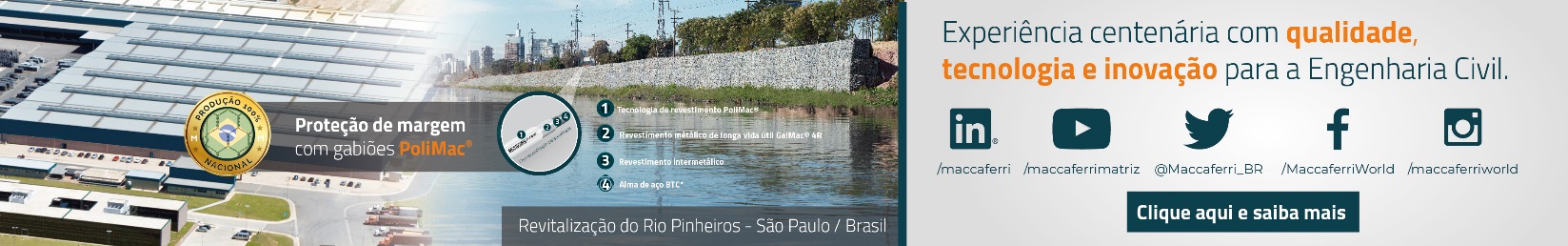 - PATROCÍNIO INSTITUCIONAL-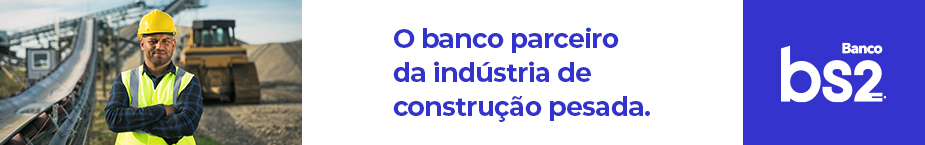 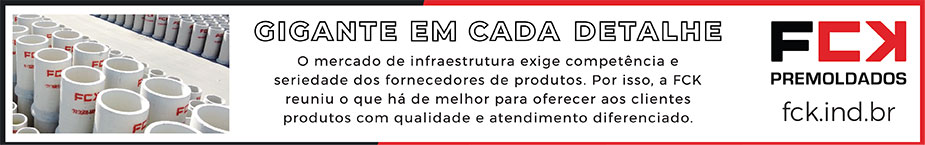 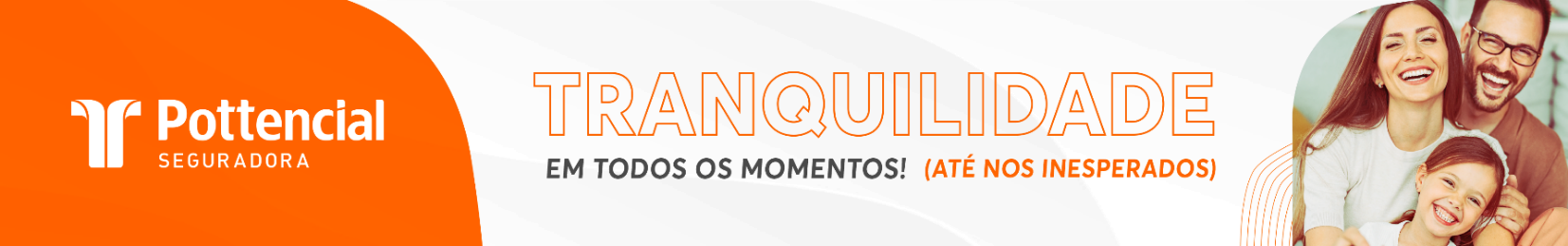 - PUBLICIDADE -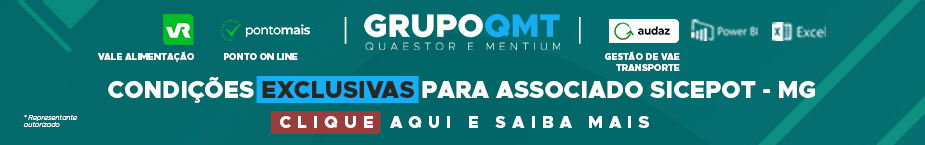 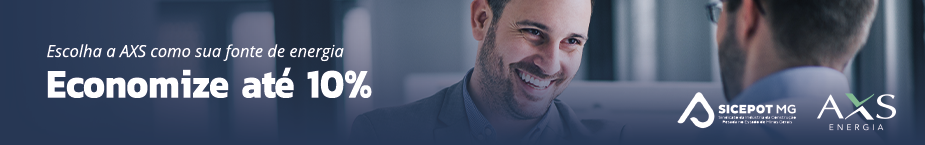 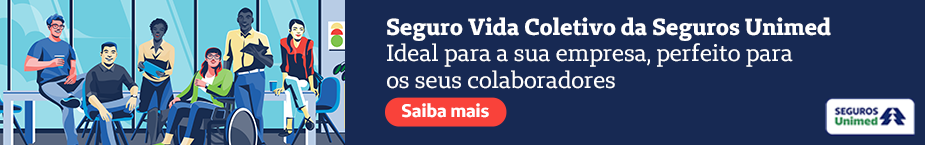 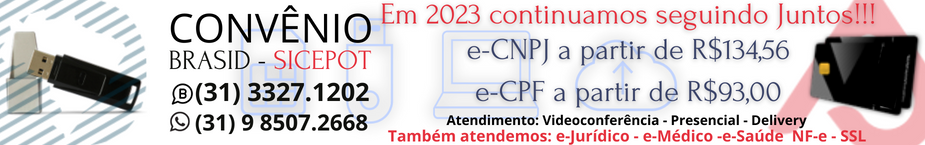 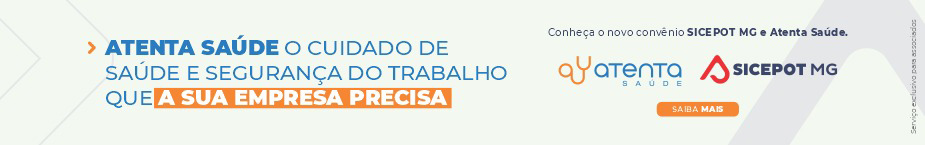 ÓRGÃO LICITANTE: COPASA-MGÓRGÃO LICITANTE: COPASA-MGEDITAL: Nº CPLI. 1120230043Endereço: Rua Carangola, 606, térreo, bairro Santo Antônio, Belo Horizonte/MG.Informações: Telefone: (31) 3250-1618/1619. Fax: (31) 3250-1670/1317. E-mail: Endereço: Rua Carangola, 606, térreo, bairro Santo Antônio, Belo Horizonte/MG.Informações: Telefone: (31) 3250-1618/1619. Fax: (31) 3250-1670/1317. E-mail: Endereço: Rua Carangola, 606, térreo, bairro Santo Antônio, Belo Horizonte/MG.Informações: Telefone: (31) 3250-1618/1619. Fax: (31) 3250-1670/1317. E-mail: OBJETO: Execução, com fornecimento parcial de materiais e equipamentos, das obras e serviços de Ampliação da Capacidade de Produção do Sistema de Abastecimento de Água do município de Barroso / MG.OBJETO: Execução, com fornecimento parcial de materiais e equipamentos, das obras e serviços de Ampliação da Capacidade de Produção do Sistema de Abastecimento de Água do município de Barroso / MG.DATAS: Entrega: até 05/05/2023 às 08:30 horasAbertura: 05/05/2023 às 08:30 horasPrazo de execução: 12 meses.VALORESVALORESVALORESValor Estimado da ObraCapital Social Igual ou SuperiorCapital Social Igual ou SuperiorR$ 4.957.983,88.--CAPACIDADE TÉCNICA-PROFISSIONAL:  a) Tubulação com diâmetro nominal (DN) igual ou superior a 600 (seiscentos); b) Estação Elevatória de Água com potência igual ou superior a 125 (cento e vinte e cinco) cv ou vazão igual ou superior a 80 (oitenta) l/s; c) Implantação e/ou ampliação e/ou melhorias e/ou reforma em Estação de Tratamento de Água; d) Construção civil e/ou reforma em edificações;CAPACIDADE TÉCNICA-PROFISSIONAL:  a) Tubulação com diâmetro nominal (DN) igual ou superior a 600 (seiscentos); b) Estação Elevatória de Água com potência igual ou superior a 125 (cento e vinte e cinco) cv ou vazão igual ou superior a 80 (oitenta) l/s; c) Implantação e/ou ampliação e/ou melhorias e/ou reforma em Estação de Tratamento de Água; d) Construção civil e/ou reforma em edificações;CAPACIDADE TÉCNICA-PROFISSIONAL:  a) Tubulação com diâmetro nominal (DN) igual ou superior a 600 (seiscentos); b) Estação Elevatória de Água com potência igual ou superior a 125 (cento e vinte e cinco) cv ou vazão igual ou superior a 80 (oitenta) l/s; c) Implantação e/ou ampliação e/ou melhorias e/ou reforma em Estação de Tratamento de Água; d) Construção civil e/ou reforma em edificações;CAPACIDADE OPERACIONAL:  a) Tubulação com diâmetro nominal (DN) igual ou superior a 50 (cinquenta) e com extensão igual ou superior a 1.200 (um mil e duzentos) m; b) Tubulação em PVC e/ou ferro fundido e/ou aço e/ou concreto, com diâmetro nominal (DN) igual ou superior a 250 (duzentos e cinquenta) e com extensão igual ou superior a 400 (quatrocentos) m; c) Estação Elevatória de Água com potência igual ou superior a 125(cento e vinte e cinco) cv ou vazão igual ou superior a 80 (oitenta) l/s; d) Implantação e/ou ampliação e/ou melhorias e/ou reforma em Estação de Tratamento de Água; e) Armadura de aço para concreto armado com quantidade igual ou superior a 3.900 (três mil e novecentos) kg; f) Pavimento asfáltico (CBUQ e/ou PMF) com quantidade igual ou superior a 800 (oitocentos) m².CAPACIDADE OPERACIONAL:  a) Tubulação com diâmetro nominal (DN) igual ou superior a 50 (cinquenta) e com extensão igual ou superior a 1.200 (um mil e duzentos) m; b) Tubulação em PVC e/ou ferro fundido e/ou aço e/ou concreto, com diâmetro nominal (DN) igual ou superior a 250 (duzentos e cinquenta) e com extensão igual ou superior a 400 (quatrocentos) m; c) Estação Elevatória de Água com potência igual ou superior a 125(cento e vinte e cinco) cv ou vazão igual ou superior a 80 (oitenta) l/s; d) Implantação e/ou ampliação e/ou melhorias e/ou reforma em Estação de Tratamento de Água; e) Armadura de aço para concreto armado com quantidade igual ou superior a 3.900 (três mil e novecentos) kg; f) Pavimento asfáltico (CBUQ e/ou PMF) com quantidade igual ou superior a 800 (oitocentos) m².CAPACIDADE OPERACIONAL:  a) Tubulação com diâmetro nominal (DN) igual ou superior a 50 (cinquenta) e com extensão igual ou superior a 1.200 (um mil e duzentos) m; b) Tubulação em PVC e/ou ferro fundido e/ou aço e/ou concreto, com diâmetro nominal (DN) igual ou superior a 250 (duzentos e cinquenta) e com extensão igual ou superior a 400 (quatrocentos) m; c) Estação Elevatória de Água com potência igual ou superior a 125(cento e vinte e cinco) cv ou vazão igual ou superior a 80 (oitenta) l/s; d) Implantação e/ou ampliação e/ou melhorias e/ou reforma em Estação de Tratamento de Água; e) Armadura de aço para concreto armado com quantidade igual ou superior a 3.900 (três mil e novecentos) kg; f) Pavimento asfáltico (CBUQ e/ou PMF) com quantidade igual ou superior a 800 (oitocentos) m².ÍNDICES ECONÔMICOS: conforme edital.ÍNDICES ECONÔMICOS: conforme edital.ÍNDICES ECONÔMICOS: conforme edital.OBSERVAÇÕES: Mais informações e o caderno de licitação poderão ser obtidos, gratuitamente, através de download no endereço: www.copasa.com.br. As informações complementares para credenciamento poderão ser obtidas pelos telefones: (31) 3250-1746 ou 3250-1597.OBSERVAÇÕES: Mais informações e o caderno de licitação poderão ser obtidos, gratuitamente, através de download no endereço: www.copasa.com.br. As informações complementares para credenciamento poderão ser obtidas pelos telefones: (31) 3250-1746 ou 3250-1597.OBSERVAÇÕES: Mais informações e o caderno de licitação poderão ser obtidos, gratuitamente, através de download no endereço: www.copasa.com.br. As informações complementares para credenciamento poderão ser obtidas pelos telefones: (31) 3250-1746 ou 3250-1597.ÓRGÃO LICITANTE: COPASA-MGÓRGÃO LICITANTE: COPASA-MGEDITAL: Nº CPLI. 1120230043Endereço: Rua Carangola, 606, térreo, bairro Santo Antônio, Belo Horizonte/MG.Informações: Telefone: (31) 3250-1618/1619. Fax: (31) 3250-1670/1317. E-mail: Endereço: Rua Carangola, 606, térreo, bairro Santo Antônio, Belo Horizonte/MG.Informações: Telefone: (31) 3250-1618/1619. Fax: (31) 3250-1670/1317. E-mail: Endereço: Rua Carangola, 606, térreo, bairro Santo Antônio, Belo Horizonte/MG.Informações: Telefone: (31) 3250-1618/1619. Fax: (31) 3250-1670/1317. E-mail: OBJETO: Execução, com fornecimento parcial de materiais e equipamentos, das obras e serviços de Ampliação da Capacidade de Produção do Sistema de Abastecimento de Água do município de Barroso / MG.OBJETO: Execução, com fornecimento parcial de materiais e equipamentos, das obras e serviços de Ampliação da Capacidade de Produção do Sistema de Abastecimento de Água do município de Barroso / MG.DATAS: Entrega: até 05/05/2023 às 08:30 horasAbertura: 05/05/2023 às 08:30 horasPrazo de execução: 12 meses.VALORESVALORESVALORESValor Estimado da ObraCapital Social Igual ou SuperiorCapital Social Igual ou SuperiorR$ 4.957.983,88.--CAPACIDADE TÉCNICA-PROFISSIONAL:  a) Tubulação com diâmetro nominal (DN) igual ou superior a 600 (seiscentos); b) Estação Elevatória de Água com potência igual ou superior a 125 (cento e vinte e cinco) cv ou vazão igual ou superior a 80 (oitenta) l/s; c) Implantação e/ou ampliação e/ou melhorias e/ou reforma em Estação de Tratamento de Água; d) Construção civil e/ou reforma em edificações;CAPACIDADE TÉCNICA-PROFISSIONAL:  a) Tubulação com diâmetro nominal (DN) igual ou superior a 600 (seiscentos); b) Estação Elevatória de Água com potência igual ou superior a 125 (cento e vinte e cinco) cv ou vazão igual ou superior a 80 (oitenta) l/s; c) Implantação e/ou ampliação e/ou melhorias e/ou reforma em Estação de Tratamento de Água; d) Construção civil e/ou reforma em edificações;CAPACIDADE TÉCNICA-PROFISSIONAL:  a) Tubulação com diâmetro nominal (DN) igual ou superior a 600 (seiscentos); b) Estação Elevatória de Água com potência igual ou superior a 125 (cento e vinte e cinco) cv ou vazão igual ou superior a 80 (oitenta) l/s; c) Implantação e/ou ampliação e/ou melhorias e/ou reforma em Estação de Tratamento de Água; d) Construção civil e/ou reforma em edificações;CAPACIDADE OPERACIONAL:  a) Tubulação com diâmetro nominal (DN) igual ou superior a 50 (cinquenta) e com extensão igual ou superior a 1.200 (um mil e duzentos) m; b) Tubulação em PVC e/ou ferro fundido e/ou aço e/ou concreto, com diâmetro nominal (DN) igual ou superior a 250 (duzentos e cinquenta) e com extensão igual ou superior a 400 (quatrocentos) m; c) Estação Elevatória de Água com potência igual ou superior a 125(cento e vinte e cinco) cv ou vazão igual ou superior a 80 (oitenta) l/s; d) Implantação e/ou ampliação e/ou melhorias e/ou reforma em Estação de Tratamento de Água; e) Armadura de aço para concreto armado com quantidade igual ou superior a 3.900 (três mil e novecentos) kg; f) Pavimento asfáltico (CBUQ e/ou PMF) com quantidade igual ou superior a 800 (oitocentos) m².CAPACIDADE OPERACIONAL:  a) Tubulação com diâmetro nominal (DN) igual ou superior a 50 (cinquenta) e com extensão igual ou superior a 1.200 (um mil e duzentos) m; b) Tubulação em PVC e/ou ferro fundido e/ou aço e/ou concreto, com diâmetro nominal (DN) igual ou superior a 250 (duzentos e cinquenta) e com extensão igual ou superior a 400 (quatrocentos) m; c) Estação Elevatória de Água com potência igual ou superior a 125(cento e vinte e cinco) cv ou vazão igual ou superior a 80 (oitenta) l/s; d) Implantação e/ou ampliação e/ou melhorias e/ou reforma em Estação de Tratamento de Água; e) Armadura de aço para concreto armado com quantidade igual ou superior a 3.900 (três mil e novecentos) kg; f) Pavimento asfáltico (CBUQ e/ou PMF) com quantidade igual ou superior a 800 (oitocentos) m².CAPACIDADE OPERACIONAL:  a) Tubulação com diâmetro nominal (DN) igual ou superior a 50 (cinquenta) e com extensão igual ou superior a 1.200 (um mil e duzentos) m; b) Tubulação em PVC e/ou ferro fundido e/ou aço e/ou concreto, com diâmetro nominal (DN) igual ou superior a 250 (duzentos e cinquenta) e com extensão igual ou superior a 400 (quatrocentos) m; c) Estação Elevatória de Água com potência igual ou superior a 125(cento e vinte e cinco) cv ou vazão igual ou superior a 80 (oitenta) l/s; d) Implantação e/ou ampliação e/ou melhorias e/ou reforma em Estação de Tratamento de Água; e) Armadura de aço para concreto armado com quantidade igual ou superior a 3.900 (três mil e novecentos) kg; f) Pavimento asfáltico (CBUQ e/ou PMF) com quantidade igual ou superior a 800 (oitocentos) m².ÍNDICES ECONÔMICOS: conforme edital.ÍNDICES ECONÔMICOS: conforme edital.ÍNDICES ECONÔMICOS: conforme edital.OBSERVAÇÕES: Mais informações e o caderno de licitação poderão ser obtidos, gratuitamente, através de download no endereço: www.copasa.com.br. As informações complementares para credenciamento poderão ser obtidas pelos telefones: (31) 3250-1746 ou 3250-1597.OBSERVAÇÕES: Mais informações e o caderno de licitação poderão ser obtidos, gratuitamente, através de download no endereço: www.copasa.com.br. As informações complementares para credenciamento poderão ser obtidas pelos telefones: (31) 3250-1746 ou 3250-1597.OBSERVAÇÕES: Mais informações e o caderno de licitação poderão ser obtidos, gratuitamente, através de download no endereço: www.copasa.com.br. As informações complementares para credenciamento poderão ser obtidas pelos telefones: (31) 3250-1746 ou 3250-1597.ÓRGÃO LICITANTE: DNIT -  MINISTÉRIO DA INFRAESTRUTURA - DEPARTAMENTO NACIONAL DE INFRAESTRUTURA DE TRANSPORTES ÓRGÃO LICITANTE: DNIT -  MINISTÉRIO DA INFRAESTRUTURA - DEPARTAMENTO NACIONAL DE INFRAESTRUTURA DE TRANSPORTES ÓRGÃO LICITANTE: DNIT -  MINISTÉRIO DA INFRAESTRUTURA - DEPARTAMENTO NACIONAL DE INFRAESTRUTURA DE TRANSPORTES EDITAL: RDC ELETRÔNICO Nº 0147/23-06EDITAL: RDC ELETRÔNICO Nº 0147/23-06Endereço: Rua Martim de Carvalho, nº 635 – 4º andar – Bairro: Santo Agostinho - Belo Horizonte – MG, fone nº (31) 3057-1551, fax (31) 3057-1550 - CEP: 30.190-094 http://www.dnit.gov.br - E-mail: pregoeiro.sremg@dnit.gov.br. Endereço: Www.dnit.gov.br - Belo Horizonte (MG) - Telefone: (61) 96412290 Endereço: Rua Martim de Carvalho, nº 635 – 4º andar – Bairro: Santo Agostinho - Belo Horizonte – MG, fone nº (31) 3057-1551, fax (31) 3057-1550 - CEP: 30.190-094 http://www.dnit.gov.br - E-mail: pregoeiro.sremg@dnit.gov.br. Endereço: Www.dnit.gov.br - Belo Horizonte (MG) - Telefone: (61) 96412290 Endereço: Rua Martim de Carvalho, nº 635 – 4º andar – Bairro: Santo Agostinho - Belo Horizonte – MG, fone nº (31) 3057-1551, fax (31) 3057-1550 - CEP: 30.190-094 http://www.dnit.gov.br - E-mail: pregoeiro.sremg@dnit.gov.br. Endereço: Www.dnit.gov.br - Belo Horizonte (MG) - Telefone: (61) 96412290 Endereço: Rua Martim de Carvalho, nº 635 – 4º andar – Bairro: Santo Agostinho - Belo Horizonte – MG, fone nº (31) 3057-1551, fax (31) 3057-1550 - CEP: 30.190-094 http://www.dnit.gov.br - E-mail: pregoeiro.sremg@dnit.gov.br. Endereço: Www.dnit.gov.br - Belo Horizonte (MG) - Telefone: (61) 96412290 Endereço: Rua Martim de Carvalho, nº 635 – 4º andar – Bairro: Santo Agostinho - Belo Horizonte – MG, fone nº (31) 3057-1551, fax (31) 3057-1550 - CEP: 30.190-094 http://www.dnit.gov.br - E-mail: pregoeiro.sremg@dnit.gov.br. Endereço: Www.dnit.gov.br - Belo Horizonte (MG) - Telefone: (61) 96412290 OBJETO: Execução das obras remanescentes de implantação e pavimentação da Rodovia BR-265/MG, Trecho: Entr. BR-116/356(A) (Muriaé) - Div.MG/SP; Subtrecho 1: Entr. MG-265(B) (p/ Alpinópolis) - Acesso para Jacuí; Segmento: Km 546,8 ao Km 603,4 (segmentos descontínuos: km 546,8 ao 547,566 - extensão: 0,766 km; km 556,02 ao km 556,54 - extensão 0,524 km; km 561,48 ao 561,95 - extensão: 0,473 km; km 573 ao km 577,805 - extensão: 4,805 km; km 580,705 ao 582,003- extensão:1,298 km); Extensão: 7,86 km, Subtrecho 2: Entr. BR-265 (km 540,2) - Alpinópolis; Segmento: km 0,82 ao km 2,39; Extensão: 1,57 km, conforme condições, quantidades e exigências estabelecidas neste instrumento e em seus anexos.OBJETO: Execução das obras remanescentes de implantação e pavimentação da Rodovia BR-265/MG, Trecho: Entr. BR-116/356(A) (Muriaé) - Div.MG/SP; Subtrecho 1: Entr. MG-265(B) (p/ Alpinópolis) - Acesso para Jacuí; Segmento: Km 546,8 ao Km 603,4 (segmentos descontínuos: km 546,8 ao 547,566 - extensão: 0,766 km; km 556,02 ao km 556,54 - extensão 0,524 km; km 561,48 ao 561,95 - extensão: 0,473 km; km 573 ao km 577,805 - extensão: 4,805 km; km 580,705 ao 582,003- extensão:1,298 km); Extensão: 7,86 km, Subtrecho 2: Entr. BR-265 (km 540,2) - Alpinópolis; Segmento: km 0,82 ao km 2,39; Extensão: 1,57 km, conforme condições, quantidades e exigências estabelecidas neste instrumento e em seus anexos.DATAS: Entrega da Proposta: a partir 02/05/2023 às 10:00hDados do pregão: 02/05/2023 – 10:00hLocal:www.comprasgovernamentais.gov.br.Prazo de Execução dos Serviços: 15 mesesDATAS: Entrega da Proposta: a partir 02/05/2023 às 10:00hDados do pregão: 02/05/2023 – 10:00hLocal:www.comprasgovernamentais.gov.br.Prazo de Execução dos Serviços: 15 mesesDATAS: Entrega da Proposta: a partir 02/05/2023 às 10:00hDados do pregão: 02/05/2023 – 10:00hLocal:www.comprasgovernamentais.gov.br.Prazo de Execução dos Serviços: 15 mesesVALORESVALORESVALORESVALORESVALORESValor Estimado da ObraCapital SocialGarantia de PropostaGarantia de PropostaValor do EditalR$ 70.182.775,45R$  -R$ -CAPACIDADE TÉCNICA: 7.2.5.3.2. Deverão ser apresentados Registro/Certidão de inscrição no CREA e/ou Conselho Regional Profissional competente, em nome do profissional técnico indicado, como Responsável Técnico. Os serviços executados deverão ser comprovados mediante atestados e/ou certidões de capacidade técnica por execução de serviços compatíveis com o objeto da licitação, a seguir relacionados: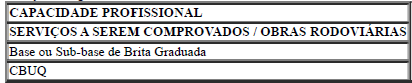 CAPACIDADE TÉCNICA: 7.2.5.3.2. Deverão ser apresentados Registro/Certidão de inscrição no CREA e/ou Conselho Regional Profissional competente, em nome do profissional técnico indicado, como Responsável Técnico. Os serviços executados deverão ser comprovados mediante atestados e/ou certidões de capacidade técnica por execução de serviços compatíveis com o objeto da licitação, a seguir relacionados:CAPACIDADE TÉCNICA: 7.2.5.3.2. Deverão ser apresentados Registro/Certidão de inscrição no CREA e/ou Conselho Regional Profissional competente, em nome do profissional técnico indicado, como Responsável Técnico. Os serviços executados deverão ser comprovados mediante atestados e/ou certidões de capacidade técnica por execução de serviços compatíveis com o objeto da licitação, a seguir relacionados:CAPACIDADE TÉCNICA: 7.2.5.3.2. Deverão ser apresentados Registro/Certidão de inscrição no CREA e/ou Conselho Regional Profissional competente, em nome do profissional técnico indicado, como Responsável Técnico. Os serviços executados deverão ser comprovados mediante atestados e/ou certidões de capacidade técnica por execução de serviços compatíveis com o objeto da licitação, a seguir relacionados:CAPACIDADE TÉCNICA: 7.2.5.3.2. Deverão ser apresentados Registro/Certidão de inscrição no CREA e/ou Conselho Regional Profissional competente, em nome do profissional técnico indicado, como Responsável Técnico. Os serviços executados deverão ser comprovados mediante atestados e/ou certidões de capacidade técnica por execução de serviços compatíveis com o objeto da licitação, a seguir relacionados:CAPACIDADE OPERACIONAL: 7.2.5.2.1.1. A comprovação disposta no quadro de Capacidade Operacional, corresponde a 50% (CINQUENTA POR CENTO) dos totais dos itens mais relevantes previstos no orçamento referencial e acima de 4% (QUATRO POR CENTO) da curva ABC, em atendimento a Portaria nº 108, de 01/02/2008, do Ministério dos Transportes: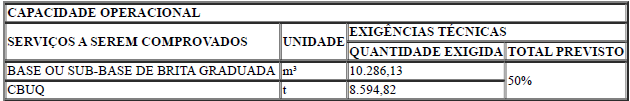 CAPACIDADE OPERACIONAL: 7.2.5.2.1.1. A comprovação disposta no quadro de Capacidade Operacional, corresponde a 50% (CINQUENTA POR CENTO) dos totais dos itens mais relevantes previstos no orçamento referencial e acima de 4% (QUATRO POR CENTO) da curva ABC, em atendimento a Portaria nº 108, de 01/02/2008, do Ministério dos Transportes:CAPACIDADE OPERACIONAL: 7.2.5.2.1.1. A comprovação disposta no quadro de Capacidade Operacional, corresponde a 50% (CINQUENTA POR CENTO) dos totais dos itens mais relevantes previstos no orçamento referencial e acima de 4% (QUATRO POR CENTO) da curva ABC, em atendimento a Portaria nº 108, de 01/02/2008, do Ministério dos Transportes:CAPACIDADE OPERACIONAL: 7.2.5.2.1.1. A comprovação disposta no quadro de Capacidade Operacional, corresponde a 50% (CINQUENTA POR CENTO) dos totais dos itens mais relevantes previstos no orçamento referencial e acima de 4% (QUATRO POR CENTO) da curva ABC, em atendimento a Portaria nº 108, de 01/02/2008, do Ministério dos Transportes:CAPACIDADE OPERACIONAL: 7.2.5.2.1.1. A comprovação disposta no quadro de Capacidade Operacional, corresponde a 50% (CINQUENTA POR CENTO) dos totais dos itens mais relevantes previstos no orçamento referencial e acima de 4% (QUATRO POR CENTO) da curva ABC, em atendimento a Portaria nº 108, de 01/02/2008, do Ministério dos Transportes: ÍNDICES ECONÔMICOS: CONFORME EDITAL.  ÍNDICES ECONÔMICOS: CONFORME EDITAL.  ÍNDICES ECONÔMICOS: CONFORME EDITAL.  ÍNDICES ECONÔMICOS: CONFORME EDITAL.  ÍNDICES ECONÔMICOS: CONFORME EDITAL. OBSERVAÇÕES: 4.1 Os documentos que integram o edital serão disponibilizados somente em mídia digital a serem retirados no endereço eletrônico http://www1.dnit.gov.br/editais/consulta/editais2.asp ou no Portal de Compras do Governo Federal, endereço eletrônico https://www.gov.br/compras/pt-br/, ou no site de licitações do DNIT, no endereço eletrônico http://www.dnit.gov.br/licitações.OBSERVAÇÕES: 4.1 Os documentos que integram o edital serão disponibilizados somente em mídia digital a serem retirados no endereço eletrônico http://www1.dnit.gov.br/editais/consulta/editais2.asp ou no Portal de Compras do Governo Federal, endereço eletrônico https://www.gov.br/compras/pt-br/, ou no site de licitações do DNIT, no endereço eletrônico http://www.dnit.gov.br/licitações.OBSERVAÇÕES: 4.1 Os documentos que integram o edital serão disponibilizados somente em mídia digital a serem retirados no endereço eletrônico http://www1.dnit.gov.br/editais/consulta/editais2.asp ou no Portal de Compras do Governo Federal, endereço eletrônico https://www.gov.br/compras/pt-br/, ou no site de licitações do DNIT, no endereço eletrônico http://www.dnit.gov.br/licitações.OBSERVAÇÕES: 4.1 Os documentos que integram o edital serão disponibilizados somente em mídia digital a serem retirados no endereço eletrônico http://www1.dnit.gov.br/editais/consulta/editais2.asp ou no Portal de Compras do Governo Federal, endereço eletrônico https://www.gov.br/compras/pt-br/, ou no site de licitações do DNIT, no endereço eletrônico http://www.dnit.gov.br/licitações.OBSERVAÇÕES: 4.1 Os documentos que integram o edital serão disponibilizados somente em mídia digital a serem retirados no endereço eletrônico http://www1.dnit.gov.br/editais/consulta/editais2.asp ou no Portal de Compras do Governo Federal, endereço eletrônico https://www.gov.br/compras/pt-br/, ou no site de licitações do DNIT, no endereço eletrônico http://www.dnit.gov.br/licitações.